  Genetic diversity of Mycobacterium tuberculosis clinical isolates in Blantyre, Malawi.Authors:Victor Ndhlovu1,2, Anmol Kiran3,7, Derek Sloan6, Wilson Mandala3,4, Konstantina Kontogianni5, Mercy Kamdolozi2, Maxine Caws5, Gerry Davies1,3 AffiliationsUniversity of Liverpool, Liverpool, UKUniversity of Malawi, College of Medicine, Biomedical Sciences Department, Blantyre, MalawiMalawi-Liverpool Wellcome Trust, Blantyre, MalawiAcademy of Medical Sciences, Malawi University of Science and Technology, Thyolo, MalawiLiverpool School of Tropical Medicine, Liverpool, UK; Birat-Nepal Medical Trust, Kathmandu, NepalUniversity of Saint Andrews, UKEdinburgh University, Edinburgh, UKCorresponding Author: Victor Ndhlovu,
Biomedical Sciences DepartmentUniversity of Malawi, College of Medicine,P/Bag 360 Chichiri, Blantyre 3	MalawiPhone: +265(0)999954412Email: vndhlovu@medcol.mwAbstract (Word count = 193)Despite the high burden of tuberculosis (TB) worldwide, specific factors influencing disease transmission remain elusive. Long term epidemiological studies and in vitro experimental models provide evidence of variable relative fitness of Mycobacterium tuberculosis (Mtb) strains but few such studies are available. Large sequence polymorphisms (LSP) are a robust molecular marker and are feasible as an epidemiological investigative tool. Few Mtb molecular epidemiological studies have been reported in Malawi owing to lack of laboratories with molecular tools. We characterized the genetic diversity of Mtb clinical isolates amongst TB patients in Blantyre, Malawi. We genotyped 64 Mtb clinical isolates using LSP-PCR, assigned specific lineages and confirmed  18 of the isolates using SMRT sequencing. The 64 isolates clustered into 4 lineages (L1-L4) with L4 predominating. There were 10/64 (16%) isolates belonging to L1, 6/64 (9%) belonging to L2, 2/64 (3%) belonging to L3 and 46/64 (72%) belonging to L4. Comparison with a previous study done in Karonga revealed concordance in L1 and L4 but discodance in L2 and L3.The phylogenetic tree constructed, comprised of 3/4 lineages present in Blantyre with 3/18 belonging to L1, 3/18 belonging to L2 and 12/18 belonging to L4. Four Mtb lineages were present in Blantyre with L4 predominating. Larger studies are needed to understand the molecular epidemiology of TB in Blantyre in light of increased bi-directional migration with South Africa.KEY WORDS: Mycobacterium tuberculosis, Large sequence polymorphisms, single nucleotide polymorphism, Single molecule real time sequencing, Region of difference.1. Introduction Globally, there were 10 million new cases and 1.3 million deaths due to tuberculosis (TB) with a further 0.4 million due to coinfection with HIV in 2017 [1]. Africa remains the hardest hit in terms of  rates of active TB per capita [2-4] and the  highest proportion of TB cases co-infected with HIV are in Africa (31%) with Southern Africa bearing the greatest burden (>50%) [5].Malawi is a country in the South East of Africa with a population of about 17.5 million [6] and 24.3% of the population living in severe multi-dimensional poverty [7]. Malawi is among the top 20 high TB burden countries with the highest  estimated number of incident TB cases among people living with HIV [4]. Concerning molecular epidemiology of TB in Malawi, a few studies have been reported from the northern region of the country under the Karonga Prevention Study (KPS) [8, 9]. A lack of laboratories with molecular tools has hampered efforts to conduct Mycobacterium tuberculosis (Mtb) molecular epidemiology studies in Malawi and in most other low resource settings. Mtb molecular epidemiological data for the rest of the country is lacking. The currently prevailing Mtb lineages for the country remain to be established and longitudinal transmission elucidated. Knowledge of changes in the predominant circulating Mtb strains in Blantyre may aid in understanding the local TB epidemic and refining TB control strategies.In this study we use large sequence polymorphism (LSP) polymerase chain reaction (PCR) to perform a preliminary characterization of the genetic diversity of Mtb clinical isolates amongst patients presenting at Queen Elizabeth Central Hospital, Blantyre, Malawi, which is the largest referral hospital in the country. The samples were collected over an 18 months period (June 2010 to December 2011). We used Single Molecule Real Time Sequencing (SMRT) to confirm the phylogenetic lineages of a representative 18 of these strains.2. Materials and Methods2.1 Study setting and population The study was conducted in Blantyre, the largest commercial city in Malawi situated in the southern region of the country. The city  has  a population of over 800,000 people  according to the 2018 population and housing census [6], and 65% of the city’s population live in informal settlements with poor living conditions [10]The study was conducted as part of a larger study “Studying Persistence and Understanding Tuberculosis in Malawi (S.P.U.T.U.M) for which ethical approval had been obtained from the College of Medicine Research Ethics Committee [11]  This was a prospective cohort study of persons with smear and culture positive pulmonary TB from Blantyre Malawi. A total of 133 Mtb strains collected from patients presenting with sputum smear positive TB at Queen Elizabeth Central Hospital (QECH) during an 18-month period (June 2010-December 2011) and used for strain typing. Both new and retreatment cases irrespective of HIV status were enrolled and participants were aged 16-65 years. Only 64/133 Mtb strains were successfully revived from frozen state and confirmed as Mtb. Mtb was confirmed using the BD MGIT TBC ID test device (Becton Dickinson, Maryland U.S.A) and Ziehl Neelsen (ZN) staining and culture on Lowenstein Jensen (LJ) slants following standard laboratory procedures. Bacterial cultures were grown to mid-log phase (6-8 weeks) before being harvested for DNA isolation. 2.2 Drug susceptibility testingDetermination of minimum inhibitory concentrations (MICs) of the Mtb isolates was carried out using UKMYC3 sensititre custom made plates (Thermo Scientific) following manufacturer’s instructions.  The plates contained different concentrations of RIF (0.015-16µg/mL), INH (0.015-16µg/mL) and EMB (0.25-16µg/mL). Briefly, a loopful of colonies were scraped from LJ slants and emulsified in a MacFarland tube containing saline, 0.2% tween and glass beads. The tube was vortexed for 30 seconds and turbidity adjusted to 0.5 MacFarland standard.A100 µl aliquot was transferred into a tube of 10ml of 7H9 broth supplemented with 10% OADC to give an inoculum of ~1x105 CFU/mL. The suspension was briefly vortexed and a 100 µl aliquot transferred into each well of the microtitre plate for inoculation. Wells were covered with adhesive seal, wiped with 5% Surfanios and 70% ethanol before being placed into a sealed plastic bag. Plates were incubated at 37°C for 10 days after which visual inspection of growth was done. Plates with poor growth were re-checked using the positive control at days 14 and 21. Plates were read when growth was clearly visible in the positive control. 2.3 DNA extraction and GenotypingGenomic DNA was isolated using a Cetyltrimethylammonium bromide (CTAB) method as previously described [12]. Genotyping of isolates was performed at the Liverpool School of Tropical Medicine, United Kingdom. A singleplex PCR based method using specific primers specific for each of regions of difference RD239 (L1), RD105 (L2) and RD 750 (L3) was employed. Primers were selected based on Mtb molecular epidemiology studies in and around Malawi in the last 15 years [13-16].  All isolates not falling within these three lineages were presumed to be Lineage 4 (Euro-American) and a representative sample were subsequently confirmed by sequencing. PCR reactions were performed in a micro centrifuge tube to a final volume of 15 µL. For an RD239 reaction mixture, to 15ng of DNA was added a PCR master-mix containing 1x buffer (Bioline, UK), 0.2mM dNTPs, 0.5µM each primer (forward and reverse),1.50mM MgCl2, double distilled water and Taq polymerase (Bioline, UK). PCR reactions were performed at 95°C for one 3-minute cycle, three 25 cycles of 30 seconds at 95°C, 64°C and 72°C respectively and a 6-minute cycle at 72°C.For the RD105 and RD 750 the reaction mixture contained 15ng of DNA and a PCR master mix of 1x buffer without MgCl2 (EHF), 0.2mM dNTPs, 1.5mM MgCl2, 0.3µM each primer (forward and reverse) and EHF Taq polymerase. PCR reactions were performed at one 3-minute cycle at 95°C, 25 cycles of 95°C/15 seconds, 64°C/15 seconds, 72°C/4 minutes and 6 minutes at 72°C.   Primers used were RD239 forward F5’-GGC CAA CAT CGA CCA CCT ACC C-3’ and R5’-ATC CTC GCT ACC GGC ACC TCA T-3’. For RD105, F 5’-GGA GTC GTT GAG GGT GTT CAT CAG CTC AGT C-3’ and  R 5’-CGC CAA GGC CGC ATA GTC ACG GTC G-3’and for RD750, F5’- GTC AAC TGC CGA TGG CTG AC-3’ and R 5’- CGT CAG CGA TGA TCA CCT CG-3’. PCR products were electrophoresed on 1% agarose, stained with ethidium bromide before being visualized under UV light. 2.4 DNA sequencing and Bioinformatics analysisDNA was sequenced at the Centre for Genomic Research (CGR), University of Liverpool, United Kingdom on Pacific Biosciences RSII sequencing system (Pacific Biosciences, Menlo Park, CA, USA). Single Molecule Real Time (SMRT) sequencing was used at 360-minute movie times per cell, yielding ~ 174x average genome coverage. All the raw SMRT sequencing data used in this paper have been submitted to the European Nucleotide Archive (ENA) databases under accession no. PRJEB28592 and is accessible at: http://www.ebi.ac.uk/ena/data/view/PRJEB28592. Bioinformatics analysis was conducted using the RS_Modification_and_Motif_Analysis.1 protocol in SMRT Portal (version 2.2.0). Sequence reads were mapped using the Basic Local Alignment with Successive Refinement (BLASR)  [17] algorithm within the SMRT portal. A phylogenetic tree was constructed for the 18 sequences using  RAxML (Randomized Axelerated Maximum Likelihood) a program for phylogenetic analysis in GTRCAT model [18] based on all polymorphic sites. To analyze methylation patterns in Mtb  the reference file for H37Rv (GenBank accession NC_00962) containing all genomic annotations in general features format (gff) was downloaded. All rows in the genome containing 6-methyladenine (m6A) modifications were extracted using a custom script run in Python software. The genomic ranges for the genes were obtained from ProteinTable166_159857.txt (http://www.ncbi.nlm.nih.gov/genome/proteins/166?genome_assembly_id=159857). If the gene was on the positive strand, the start site was reduced by 100 nucleotides while if the gene was on the negative strand, the start site was extended by 100 nucleotides. Any m6A modification found within the gene’s genomic range was reported.3. Results Sixty-four bacteriologically culture confirmed Mtb positive samples were  selected based on the first to be successfully revived from a total of 133 isolates and subjected to genomic deletion analysis. The analysis revealed 6 (9%) East Asian lineage (L2)  (RD 105 deleted) strains generating a deleted product ~785bp on gel electrophoresis, 10 (16%) (L1) Indo-oceanic lineage (RD 239 deleted) strains, 2 (3%) East African/Indian lineage (L3) (RD750 deleted) strains and 46 (L4) (72%) Euro-American lineage strains (Figure 1). No mixed infection was detected as no samples was found with two different deletions. It was not possible to design lineage specific primers for the Euro-American lineage, a common previously reported lineage in Malawi. Twelve out of the 46 isolates were confirmed as Euro-American using whole genome sequencing. All other strains lacking deletions stated above were assumed to belong to the Euro-American lineage owing to the fact that this lineage was reported to be the most predominant in the region and has previously been reported at a high prevalence in Karonga [13]. Drug sensitivity testing of all the 64 isolates revealed that one isolate was INH resistant and a single isolate was multi-drug resistant (resistant to INH and RIF). 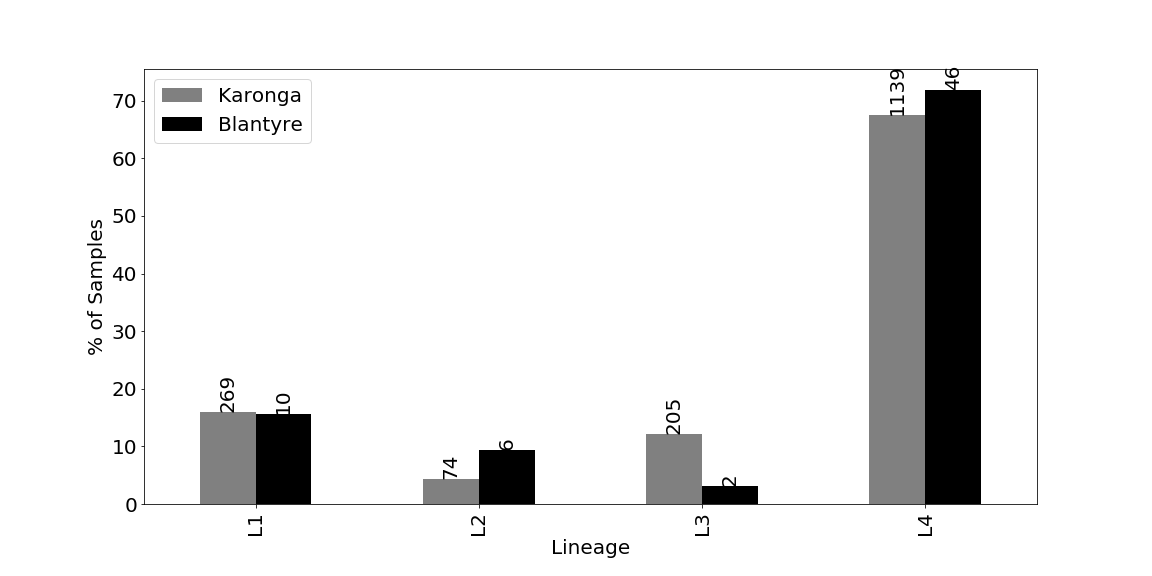 Figure 1: Comparison of the diversity of Mycobacterium tuberculosis in Blantyre and Karonga, MalawiProportions of Mtb lineages occurring in Blantyre; 46 (72%) lineage 4 (Euro-American),10 (16%) Lineage 1(Indo-oceanic), 6 (9%) lineage 2 (Beijing), 2 (3%) lineage 3 (East African/Indian) and in Karonga M. tuberculosis strains (68%) were lineage-4, with 16% lineage-1, 4% lineage-2, and 12% lineage-3 Blantyre samples were collected between June 2010 and December 2012 while Karonga samples were collected between September 1995 and September 2010. 3.1 Whole genome sequence analysisIn this study 18/64 Mtb genomes were completed using SMRT sequencing to compare and confirm the results of genomic deletion analysis in this subset of the strains. The average sequencing coverage was ~x174 (range x35-460) with mean read length ~8kb (range 3.5-12kb) and N50 read length ~12kb (range 5-24kb). In comparison with the Mtb H37Rv reference genome (NC_000962)  [19] the 18 genomes showed >99.8% identity at the nucleotide level. Using phylogenetic analysis, a total of 14,353 SNPs were found in the non-repetitive regions with one sample having 6,909 SNPs not present in any other sample. The SNPs present in more than one sample (7444) were used to construct a genome-wide maximum likelihood phylogenetic tree (Figure 2) which comprised of 3 of the 4 Mtb lineages known to be present in Malawi (L1, L2 and L4). Three of the 18 strains belonged to lineage 1 (Indo-oceanic), 3/18 to lineage 2 (East-Asian) and 12/18 belonged to lineage 4 (Euro-American). No lineage 3 strain was found among the 18 sequences. All lineage 4 Mtb strains have been reported to possess a 7 bp deletion in the pks15/1 gene [20]. Screening for this deletion in the 18 strains confirmed that 12/18 strains belonged to lineage 4.  Additionally, membership of lineages 1 and 2 was  confirmed by the presence of lineage specific mutations causing loss of methyltransferase activity (C758T and A809C respectively) as previously reported [21]. 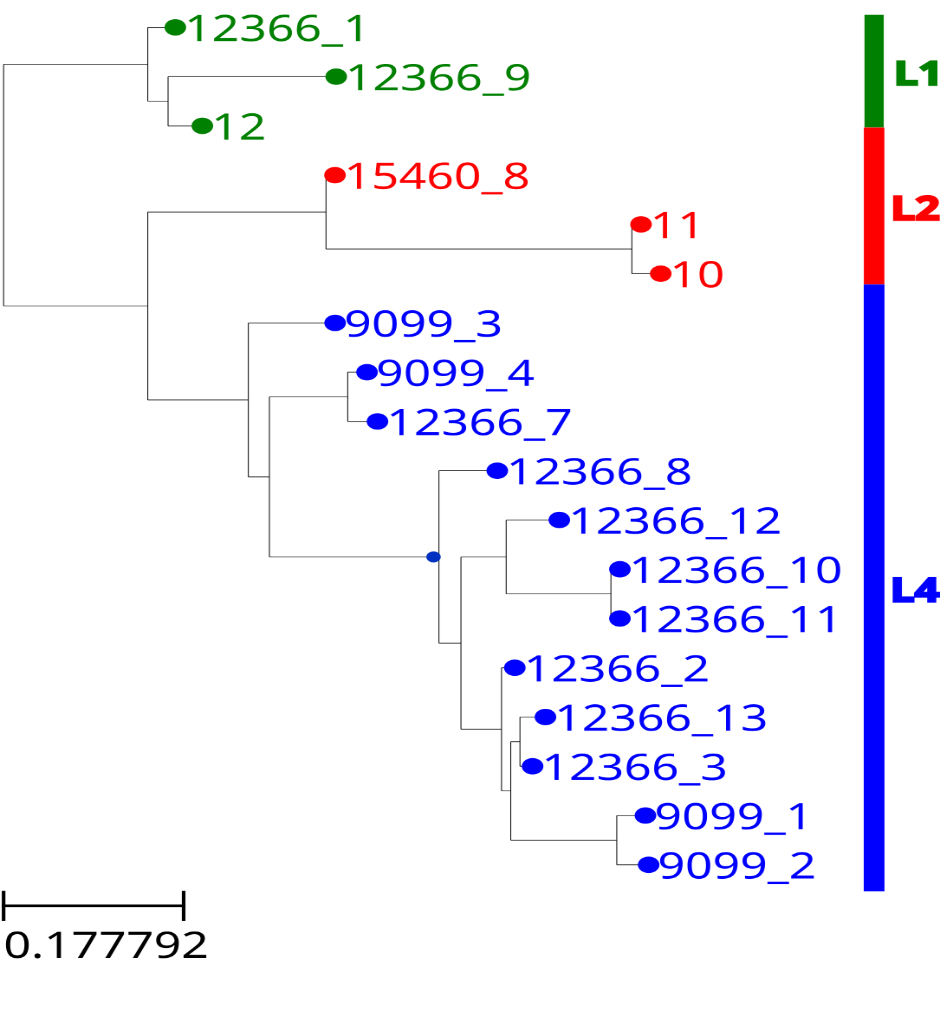 Figure 2: Phylogenetic analysis of the 18 sequenced Mycobacterium tuberculosis strains from Blantyre Malawi. Strains clustered into 3 lineages (L1,2 and 4). Green indicates that strains belong to lineage 1(Indo-oceanic), red indicates that strains belong to lineage 2 (East Asian-Beijing) and blue indicates strains belong to lineage 4 (Euro-American). M, canettii was used as an outlier and the branch support values determined by 1000 bootstrap replicates4. DiscussionThis is the first description of Mtb genotypes circulating in Blantyre, Malawi. Sixty-four out of one hundred and thirty-three clinical isolates from patients presenting at a referral facility in Blantyre, Malawi were genotyped using genomic deletion analysis and 18 of these compared with classification according to whole genome sequencing. Globally, 7 major lineages of Mtb have been defined and 4 of these were detected as circulating in Blantyre. The Euro-American lineage (lineage 4) is the most predominant of the Mtb lineages in Europe and America but has specific sub-lineages dominating in Africa [20, 22]. Results in this study and those done previously in Malawi [8, 13] demonstrate complete concordance with those done  in this region of Africa [23]. In the present study, lineage 4 was identified by default based on the absence of deletions RD 105, 239 and 750. The fact that no deletion analysis was done to confirm the number of isolates belonging to lineage 4 does not exclude the possibility that a novel lineage not previously reported in Malawi could be present.  In addition membership of lineage 4 can be confirmed by the presence of a short 7bp deletion (GCCGCGG) in the polyketide synthase (pks 15/1) gene and a CTG to CGG substitution in katG gene at position/codon  463 [20, 22, 24, 25]. Bioinformatics analysis of the 18 sequenced isolates in this study revealed the presence of this 7bp deletion in only 12 of the 18 sequences further confirming the findings from the LSP assay. A small sample size not withstanding, our results are largely in concordance with previous studies done in Karonga [8, 9]. In one particular study, out of 781 patients with a first episode of TB, 76% were Euro-American lineage [8] while in another, the lineage was found to occur at 68% [13]. The Euro-American lineage appears to be the predominant lineage in Malawi based on data from both studies although more studies are necessary countrywide to definitively confirm these results and provide greater impact  of this lineage on disease burden in Malawi. The presence of Lineage 1 (16%) detected using PCR in this study is consistent with reports from Karonga [13]. Similarly, phylogenetic analysis confirmed that 3 of the isolates that were identified as lineage 1 (Indo-oceanic) using LSP-PCR were indeed of this lineage. Again, membership of this lineage could further be confirmed by loss of a methyltransferase mamB attributed to a missense mutation in the Rv2024c gene [26]. Although lineage 1 has global prevalence, it is more common in East Africa and the  Indian sub-continent [27]. Karonga is easily accessible from the East African country of Tanzania which has a higher prevalence of this lineage and so the expectation might have been that a higher prevalence of this lineage would have been observed than in Blantyre. However, a larger study would be needed to draw robust conclusions regarding the prevalence and transmission of L1 throughout Malawi as a whole. The East Asian lineage (L2) which includes the Beijing genotype, has been reported to be widespread globally and may be associated with increasing  drug resistance in some regions [28]. In Mozambique, which is close to Blantyre, the modern Beijing genotype was associated with increasing virulence compared to ancient strains [29] and also with HIV infection [16]. The results of the published data from Malawi differ in that no association of any lineage with HIV could be established. The phylogenetic tree constructed from SNPs and indels confirmed that 3/18 isolates belonged to L2. Additionally, methylation analysis revealed that these three samples lacked the mamA methyltransferase owing to a point mutation in the Rv3263c gene, which is characteristic of L2 clinical isolates [30]. In Malawi the L2 has previously been reported from approximately ~2% of patients and no association with drug resistance has been reported [8]. All the L2 strains from the current  study were drug sensitive which is consistent with the study from Karonga [13]. An association between East Asian lineage/Beijing genotype  and drug resistance is yet to be seen in Malawi, possibly because the overall prevalence of drug resistance is low by regional standards and L2 remains relatively rare to date. Future studies should investigate genotype-phenotype associations of the L2/Beijing genotype in Blantyre and Malawi as a whole.  The data from this Blantyre study provides an important baseline to track future emergence of L2/Beijing genotype in southern Malawi and any increased association with drug resistance as it emerges. The results presented here may appear to suggest a higher prevalence of the L2 strains at 9% in Blantyre compared to 4%  in Karonga [13]. However, it is possible a higher prevalence of the L2 in Blantyre compared to Karonga could be attributed to the fact that Blantyre is an urban setting where transmission rates are likely to be higher. Furthermore Blantyre has a higher geographical accessibility to South Africa and Mozambique where the L2/Beijing genotype has been reported at a higher prevalence  [16, 31]. A study of strains from histological samples from a 76-year period in South Africa demonstrated that the Beijing strain was a recent arrival in the country [14]. It would be reasonable to infer that a similar trend could occur in Malawi as there is a high level of regional migration between Malawi and South Africa. A study from Karonga suggests that the  East Asian/Beijing may  have only recently arrived in Malawi compared to other Mycobacterium tuberculosis lineages [8]. The spread of L2/Beijing in Malawi could also be attributed to recent influx of people of Eastern-Asian ethnic background involved in road construction and trade. Additionally, there has been an increase of Malawian business people travelling to China over the past few years. A country-wide study on the diversity of L2/Beijing strain in Malawi will be needed to fully confirm the current prevalence of this lineage and its drug sensitivity profile and to monitor trends in its representation among cases of tuberculosis in Malawi in the future. In this study we have demonstrated concordance in lineage assignment of strains using LSP-PCR, SNP analysis and DNA methylation analysis. We have shown that the circulating Mtb strains in Blantyre, southern Malawi, are broadly similar to those previously described in northern Malawi [13]. The L2 and drug resistance remain rare in both locations, with Euro-American (L4) strains predominating. The increasing bidirectional economic migration between Malawi and China, may lead to changes in the molecular epidemiology of Mtb in Malawi over the coming decade and this study provides a first baseline insight into the current pattern of circulating Mtb strains. Overall the assay used in this study did not detect any mixed infections. Presence of mixed infections would have meant overrepresentation of certain strains thereby given different results. A more robust method such as SNP typing or spoligotyping would be required to give a greater insight of the circulating strains in Blantyre. Acknowledgement  We thank the patients and guardians who participated in this study, and the staff at Queen Elizabeth Central Hospital for their assistance.  5. References[1] World Health Organization. Global Tuberculosis Report 2018.[2] Abdul-Aziz M, Tsolaki AG. Mycobacterium Tuberculosis: Innate Immune Recognition and Persistence. In: Kishore U, Nayak A, editors. Microbial Pathogenesis:Infection and Immunity, London: LandesBioscience; 2013, p. 63-82.[3] Zumla A, Raviglione M, Hafner R, Fordham vR. Tuberculosis. N Engl J Med 2013;368:745-55. 10.1056/NEJMra1200894.[4] World Health Organization. Tuberculosis Global Report 2017.[5] World Health Organization. Tuberculosis Global Report 2016.[6] National Statistical Office. 2018 Malawi Population and Housing Census 2018.[7] United Nations Development Program. Human Development Report 2016.[8] Glynn J, Alghamdi S, McNerney R, Ndhlovu R, Munthali L, Houben R et al. Changes in Mycobacterium tuberculsosis genotype families over 20 years in a population-based study in Northern Malawi. PloS One 2010;5.[9] Glynn JR, Crampin AC, Traore H, Yates MD, Mwaungulu FD, Ngwira BM et al. Mycobacterium tuberculosis Beijing genotype, northern Malawi. Emerg Infect Dis 2005;11:150-3. 10.3201/eid1101.040869 [doi].[10] UN-HABITAT. Malawi:Blantyre Urban Profile 2011.[11] Sloan DJ, Mwandumba HC, Garton NJ, Khoo SH, Butterworth AE, Allain TJ et al. Pharmacodynamic Modeling of Bacillary Elimination Rates and Detection of Bacterial Lipid Bodies in Sputum to Predict and Understand Outcomes in Treatment of Pulmonary Tuberculosis. Clin Infect Dis 2015;61:1-8. 10.1093/cid/civ195 [doi].[12] Somerville W, Thibert L, Schwartzman K, Behr MA. Extraction of Mycobacterium tuberculosis DNA: a Question of Containment. Journal of Clinical Microbiology 2005;43:2996-7. 10.1128/JCM.43.6.2996-2997.2005.[13] Geurra-Assuncao J, Crampin A, Houben R, Mzembe T, Mallad K, Coll F et al. Large-scale whole  genome sequencing of M.tuberculosis provides insights into transmission in a high prevalence area. Elife 2015;3:1-17.[14] Cowley D, Govender D, February B, Wolfe M, Steyn L, Evans J et al. Recent and rapid emergence of W-Beijing strains of Mycobacterium tuberculosis in Cape Town, South Africa. Clin Infect Dis 2008;47:1252-9. 10.1086/592575 [doi].[15] Mulenga C, Shamputa IC, Mwakazanga D, Kapata N, Portaels F, Rigouts L. Diversity of Mycobacterium tuberculosis genotypes circulating in Ndola, Zambia. BMC Infect Dis 2010;10:177,2334-10-177. 10.1186/1471-2334-10-177 [doi].[16] Viegas SO, Machado A, Groenheit R, Ghebremichael S, Pennhag A, Gudo PS et al. Mycobacterium tuberculosis Beijing genotype is associated with HIV infection in Mozambique. PLoS One 2013;8:e71999. 10.1371/journal.pone.0071999 [doi].[17] Chaisson MJ, Tesler G. Mapping single molecule sequencing reads using basic local alignment with successive refinement (BLASR): application and theory. BMC Bioinformatics 2012;13:238,2105-13-238. 10.1186/1471-2105-13-238 [doi].[18] Stamatakis A. RAxML version 8: a tool for phylogenetic analysis and post-analysis of large phylogenies. Bioinformatics 2014;30:1312-3. 10.1093/bioinformatics/btu033 [doi].[19] Cole ST, Brosch R, Parkhill J, Garnier T, Churcher C, Harris D et al. Deciphering the biology of Mycobacterium tuberculosis from the complete genome sequence. Nature 1998;393:537-44. 10.1038/31159 [doi].[20] Gagneux S, DeRiemer K, Van T, Kato-Maeda M, de Jong BC, Narayanan S et al. Variable host-pathogen compatibility in Mycobacterium tuberculosis. Proc Natl Acad Sci U S A 2006;103:2869-73. 0511240103 [pii].[21] Phelan J, de Sessions PF, Tientcheu L, Perdigao J, Machado D, Hasan R et al. Methylation in Mycobacterium tuberculosis is lineage specific with associated mutations present globally. Sci Rep 2018;8:160,017-18188-y. 10.1038/s41598-017-18188-y [doi].[22] Rindi L, Medici C, Bimbi N, Buzzigoli A, Lari N, Garzelli C. Genomic variability of Mycobacterium tuberculosis strains of the Euro-American lineage based on large sequence deletions and 15-locus MIRU-VNTR polymorphism. PLoS One 2014;9:e107150. 10.1371/journal.pone.0107150 [doi].[23] Stucki D, Malla B, Hostettler S, Huna T, Feldmann J, Yeboah-Manu D et al. Two new rapid SNP-typing methods for classifying Mycobacterium tuberculosis complex into the main phylogenetic lineages. PLoS One 2012;7:e41253. 10.1371/journal.pone.0041253 [doi].[24] Marmiesse M, Brodin P, Buchrieser C, Gutierrez C, Simoes N, Vincent V et al. Macro-array and bioinformatic analyses reveal mycobacterial 'core' genes, variation in the ESAT-6 gene family and new phylogenetic markers for the Mycobacterium tuberculosis complex. Microbiology 2004;150:483-96. 10.1099/mic.0.26662-0 [doi].[25] Constant P, Perez E, Malaga W, Laneelle M, Saurel O, Daffe M et al. Role of pks15/1 gene in the Biosynthesis of Phenoglycolipids in the Mycobacterium tuberculosis complex.
EVIDENCE THAT ALL STRAINS SYNTHESIZE GLYCOSYLATED p-HYDROXYBENZOIC METHYL ESTERS AND THAT STRAINS DEVOID OF PHENOLGLYCOLIPIDS HABOUR A FRAMESHIFT MUTATION IN THE pks15/1 GENE 2002;227:38148-58.[26] Zhu L, Zhong J, Jia X, Liu G, Kang Y, Dong M et al. Precision methylome characterization of Mycobacterium tuberculosis complex (MTBC) using PacBio single-molecule real-time (SMRT) technology. Nucleic Acids Research 2015;44:730-43. 10.1093/nar/gkv1498.[27] Duarte TA, Nery JS, Boechat N, Pereira SM, Simonsen V, Oliveira M et al. A systematic review of East African-Indian family of Mycobacterium tuberculosis in Brazil. Braz J Infect Dis 2017;21:317-24. S1413-8670(16)30547-5 [pii].[28] Stavrum R, Mphahlele M, Ovreas K, Muthivhi T, Fourie PB, Weyer K et al. High diversity of Mycobacterium tuberculosis genotypes in South Africa and preponderance of mixed infections among ST53 isolates. J Clin Microbiol 2009;47:1848-56. 10.1128/JCM.02167-08 [doi].[29] Ribeiro SC, Gomes LL, Amaral EP, Andrade MR, Almeida FM, Rezende AL et al. Mycobacterium tuberculosis strains of the modern sublineage of the Beijing family are more likely to display increased virulence than strains of the ancient sublineage. J Clin Microbiol 2014;52:2615-24. 10.1128/JCM.00498-14 [doi].[30] Shell SS, Prestwich EG, Baek SH, Shah RR, Sassetti CM, Dedon PC et al. DNA methylation impacts gene expression and ensures hypoxic survival of Mycobacterium tuberculosis. PLoS Pathog 2013;9:e1003419. 10.1371/journal.ppat.1003419 [doi].[31] Middelkoop K, Bekker L, Mathema B, Shashkina E, Kurepina N, Whitelaw A et al. Molecular Epidemiology of Mycobacterium tuberculosis in a South African Community with High HIV Prevalence. Journal of Infectious Diseases 2009;200:1207-11.